Государственная (итоговая) аттестация выпускников 9,11 классовИтоговое сочинение в 2022-2023 учебном годуИтоговое сочинение состоится в школах района 7 декабря 2022 года. Повторный допуск к написанию итогового сочинения смогут получить 1 февраля и 3 мая 2023 года выпускники, которые по уважительной причине не примут участие в итоговом сочинении 7 декабря 2022 года либо получат по результату участия в нем «незачет».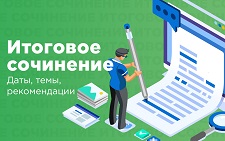  Ознакомление участников итогового сочинения с результатами производится в образовательной организации по месту обучения, в срок не позднее 12 календарных дней со дня участия.Апелляции по процедуре проведения итогового сочинения, а также по итогам оценивания работы, не предусмотрены.Темы итогового сочинения и образы оригиналов бланков итогового сочинения участников будут доступны образовательным организациям высшего образования через ФИС ГИА и приема.В соответствии с пунктом 33 Порядка приема в вузы поступающему по решению организации высшего образования начисляются баллы за оценку, выставленную организацией высшего образования по результатам проверки итогового сочинения.Для учёта итогового сочинения поступающему не требуется предоставлять документы, подтверждающие получение такого индивидуального достижения. Бланки итогового сочинения специалисты приёмной комиссии вуза скачивают самостоятельно.Сумма баллов, начисленных вузом поступающему за индивидуальные достижения, не может быть более 10 баллов.Результат итогового сочинения в случае предоставления его при приёме на обучение в вуз действителен четыре года, следующих за годом получения такого результата.Результат итогового сочинения как допуск к государственной итоговой аттестации действует бессрочно.Заместитель начальника отдела образования, И.В. КалининаPosted in ИТОГОВАЯ АТТЕСТАЦИЯ, НОВОСТИ, ОБЩЕЕ ОБРАЗОВАНИЕ  | Leave a commentВ школах района пройдут пробные экзаменыPosted on 14.11.2022   В соответствии с приказом отдела образования администрации Викуловского муниципального района от 07.11.2022 №86-ОД «О проведении пробных экзаменов в 9,11 классах» в школах района в период с 22 ноября по 2 декабря пройдут пробные экзамены для обучающихся 9,11 классов. Обязательными предметами для участия 11-классников в пробных экзаменах являются русский язык и математика (базовая или профильная), обучающимся 9 класса требуется принять участие в 4 пробных экзаменах: по русскому языку, математике, двум предметам по выбору. Обучающиеся 11 классов также смогут принять участие в пробных экзаменах по предметам по выбору, в количестве 1-2 предметов.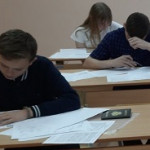   Контрольно-измерительные материалы для проведения работ предоставлены Региональным центром обработки информации. Целью проведения пробных экзаменов является выявление индивидуального уровня достижения обучающимися предметных и метапредметных результатов обучения, определение дальнейшего образовательного маршрута с учётом выявленных  проблемных зон, осознанный выбор выпускниками предметов для прохождения государственной итоговой аттестации.Заместитель начальника отдела образования, И.В. Калинина